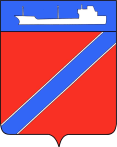 ПРОЕКТСовет Туапсинского городского поселенияТуапсинского районаР Е Ш Е Н И Еот _______________                                                                  № ___________г. ТуапсеОб отмене решения Совета Туапсинского городского поселения Туапсинского района от 17 августа 2017 года № 65.12 «О согласовании администрации Туапсинского городского поселения Туапсинского района передачи недвижимого имущества, находящегося в муниципальной собственности Туапсинского городского поселения Туапсинского района, в безвозмездное временное пользование государственному казенному учреждению Краснодарского края «Государственное юридическое бюро Краснодарского края»В соответствии с Федеральными законами от 06 октября 2003 года             № 131-ФЗ «Об общих принципах организации местного самоуправления в Российской Федерации» и от 26  июля 2006 года № 135-ФЗ «О защите конкуренции», решением Совета Туапсинского городского поселения Туапсинского района от 03 сентября 2014 года № 28.4 «Об утверждении Положения о порядке управления и распоряжения объектами муниципальной собственности Туапсинского городского поселения Туапсинского района», Уставом Туапсинского городского поселения Туапсинского района, в связи с тем, что сторонами не было достигнуто соглашение по существенным условиям договора безвозмездного пользования муниципальным недвижимым имуществом, Совет Туапсинского городского поселения Туапсинского района РЕШИЛ:1. Решение Совета Туапсинского городского поселения Туапсинского района от 17 августа 2017 года № 65.12 «О согласовании администрации Туапсинского городского поселения Туапсинского района передачи недвижимого имущества, находящегося в муниципальной собственности Туапсинского городского поселения Туапсинского района, в безвозмездное временное пользование государственному казенному учреждению Краснодарского края «Государственное юридическое бюро Краснодарского края» отменить.2. Настоящее решение вступает в силу со дня его принятия.Председатель СоветаТуапсинского городского поселения	    	                        В.В. СтародубцевИсполняющий обязанности главыТуапсинского городского поселения			                Е.М. БалантаеваЛИСТ СОГЛАСОВАНИЯпроекта решения Совета Туапсинского городского поселенияТуапсинского района от __________ № _____«Об отмене решения Совета Туапсинского городского поселения Туапсинского района от 17 августа 2017 года № 65.12 «О согласовании администрации Туапсинского городского поселения Туапсинского района передачи недвижимого имущества, находящегося в муниципальной собственности Туапсинского городского поселения Туапсинского района, в безвозмездное временное пользование государственному казенному учреждению Краснодарского края «Государственное юридическое бюро Краснодарского края»Проект внесен исполняющим обязанности главы Туапсинского городского поселенияСоставитель проекта:Начальник отдела имущественных и земельных отношений  Туапсинского городского поселения Туапсинского районаПроект согласован:Заведующий сектором отдела юридического обеспеченияадминистрации Туапсинского городского поселенияТуапсинского районаНачальник отдела юридического обеспечения администрацииТуапсинского городского поселенияТуапсинского районаМ.А. Винтер«___»__________2018г. Д.В. Ходев«___»__________2018г. Т.Ф. Дроботова«___»__________2018г. 